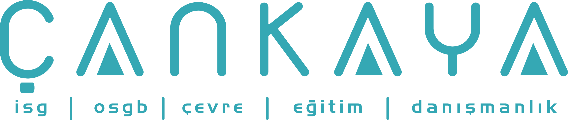 İŞBAŞI İSG KONUŞMALARI(TOOLBOX TALKS) No:  146                      			        Sayfa No: 1/2                                                                                                   BARETLEROrtalama bir baretin ağırlığı yaklaşık 400 gramdır. Ortalama bir insanın kafa ağırlığı ise yaklaşık 6.5 kg’dır. Demek ki doğru kullanıldığı ve bakıldığı zaman her 1 gram güvenlik, kafanın yaklaşık 16 gram ağırlığına denk gelir. Beyin vücudun kontrol merkezidir. Beyinin herhangi bir bölgesinde oluşacak hafif bir hasar vücudun bazı bölgelerinin işlevsiz kalmasına neden olur. Kafatası normal şartlarda beyni korur. Fakat düşme veya düşen cisimlerden kaynaklanan bir yaralanma olasılığı varsa ilave bir koruma gerekir.Baret sadece düşen cisimlerden kaynaklanan yaralanma olasılığını düşürmez aynı zamanda kafanızı makine, havalandırma kanalı, tavan bağı teli gibi şeylere çarpmalara karşı korur. İletken olmayan baretler elektrik şokları ve yanıklara karşı koruyucudur. Asla elektrik işleri yakınında metal baret kullanmayın.BARETLERİMİZİ NASIL KULLANMALIYIZ?Siz baretinize daha iyi bakarsanız o da size daha iyi bakacaktır. Size bazı öneriler verelim;Başınız ile baretin dış kabuğu arasında açıklık yaratmak için süspansiyon (askı) sistemini düzgünce ayarlayın.Havalandırma için delik açmayın, ısıtmayın veya bükmeyin.Sertleştirilmiş şapkalarla değiştirmeyin çünkü onlar yeteri kadar güçlü değillerdir.Baretinizi boyamayın.Baretin içine kafanız haricinde başka bir şey koymayın. Baretin içine sigara ve not defteri gibi hiçbir şey koymayın.Baretinizi siperlik kısmı arkaya gelecek şekilde ters giymeyin.BAZI GENEL ŞİKAYETLER VE BUNLARIN ASLI ( İÇYÜZÜ)Bazen baretlerle ilgili aşağıdaki şikayetleri duyarız. Ama bunların gerçek bir dayanağı var mıdır?“Çok ağır” Baretler normal şapkalardan 100 gram kadar daha ağırdır, fakat sağladığınız ekstra koruma ağırlıktan daha değerlidir.“Çok sıcak” Ölçümler sıcak havada baretin içinin dışarıdan daha serin olduğunu göstermektedir. “Baş ağrısı yapıyor” İki kat yükseklikten kafanıza yumruk gibi düşen bir cisim daha fazla baş ağrısı verir. Üstelik doğru bir şekilde ayarlanan bir baretin baş ağrısı yapması için hiçbir tıbbi neden yoktur. Süspansiyon (askı) sistemini değiştirmeyin çünkü tasarlanmış korumayı sağlamaz.“Başımda durmuyor “ Haklısınız aşırı rüzgarlı havada başınızda durmaz. Çene bağı bu sorunu çözecektir. Baretiniz doğru ayarlanmışsa, ne kadar eğilmek ve bükülmek zorunda kalsanız bile yerinden kımıldamadığını göreceksiniz. “Gürültülü” Bu sizin hayalinizdir. Aslında düzgün kullanılan baretlerin bazı mesafelerde kulağınızı gürültüden koruyacağını testler göstermektedir. KULLANMADIKÇA FAYDASI OLMAZBaret faydalı bir güvenlik elemanıdır. Diğerleri gibi maksimum koruma sağlamak için düzgün ayarlanması, giyilmesi ve iyi koşullarda saklanması zorunludur. Sabit fikirli olmayın, baret takmayı alışkanlık haline getirin. İŞBAŞI İSG KONUŞMALARI(TOOLBOX TALKS)No:  146                                                                                                                       		      Sayfa No: 2/2                                                                                                   HARD HATSThe average safety hard hat weighs about 14 ounces. The average man's head weighs 14 pounds. So there's an ounce of safety for every pound of head — provided the head protection is properly worn and maintained.The brain is the control center of the body. The slightest damage to any part of the brain will cause malfunction of some area of the body. The skull, under normal circumstances, protects the brain. But when a possibility of injury from falling or flying objects exists, additional protection is required.Hard hats not only reduce the chances of serious injury resulting from falling objects, but protect you when you bump your head on things — like machinery, ductwork, ceiling tie wires and forms. Non-conductive hard hats protect you from electrical shock and burns. Never wear metal hard hats around electrical work.HOW TO CARE FOR HARD HATS The better care you take of your hard hat, the better care it will take of you. Here are some suggestions:1. Properly adjust suspension systems to maintain clearance between your head and the shell of the hat.2. Don't cut holes for ventilation. Don't heat and bend.3. Don't substitute a "bump cap." They aren't strong enough.4. Don't paint your hard hat.5. Don't put anything under it except your head; this includes cigarettes or notebooks.6. Don't wear it backwards.SOME COMMON COMPLAINTS AND THE REAL TRUTH We sometimes hear the following complaints about hard hats. But is there any real basis for them?"It's too heavy." Hard hats are only a few ounces heavier than a cloth cap, but the extra protection you get is worth the extra weight."It's too hot." Measurements taken in hot weather show that the temperature under a hard hat is often cooler than it is outside."It gives me a headache." A thump on the head from something which has fallen two floors will give you a worse one. There is, however, no medical reason why a properly adjusted hard hat should cause a headache. Don't alter the suspension system or the hard hat, because you won't get the designed protection."It won't stay on." You're right, it won't in a high wind. A chin strap will solve this problem. Otherwise, you will find that a hard hat stays put no matter how much stooping or bending you have to do—if it's fitted properly."It's noisy." That's your imagination. In fact, tests show that properly worn hard hats will shield your ears from noise to some extent.NO HELP UNLESS YOU WEAR IT The hard hat is a useful piece of safety equipment. But like any other protective device, it must be properly adjusted and worn and kept in good condition to give you maximum protection.Don't be a hard head — get in the hard hat habit. 